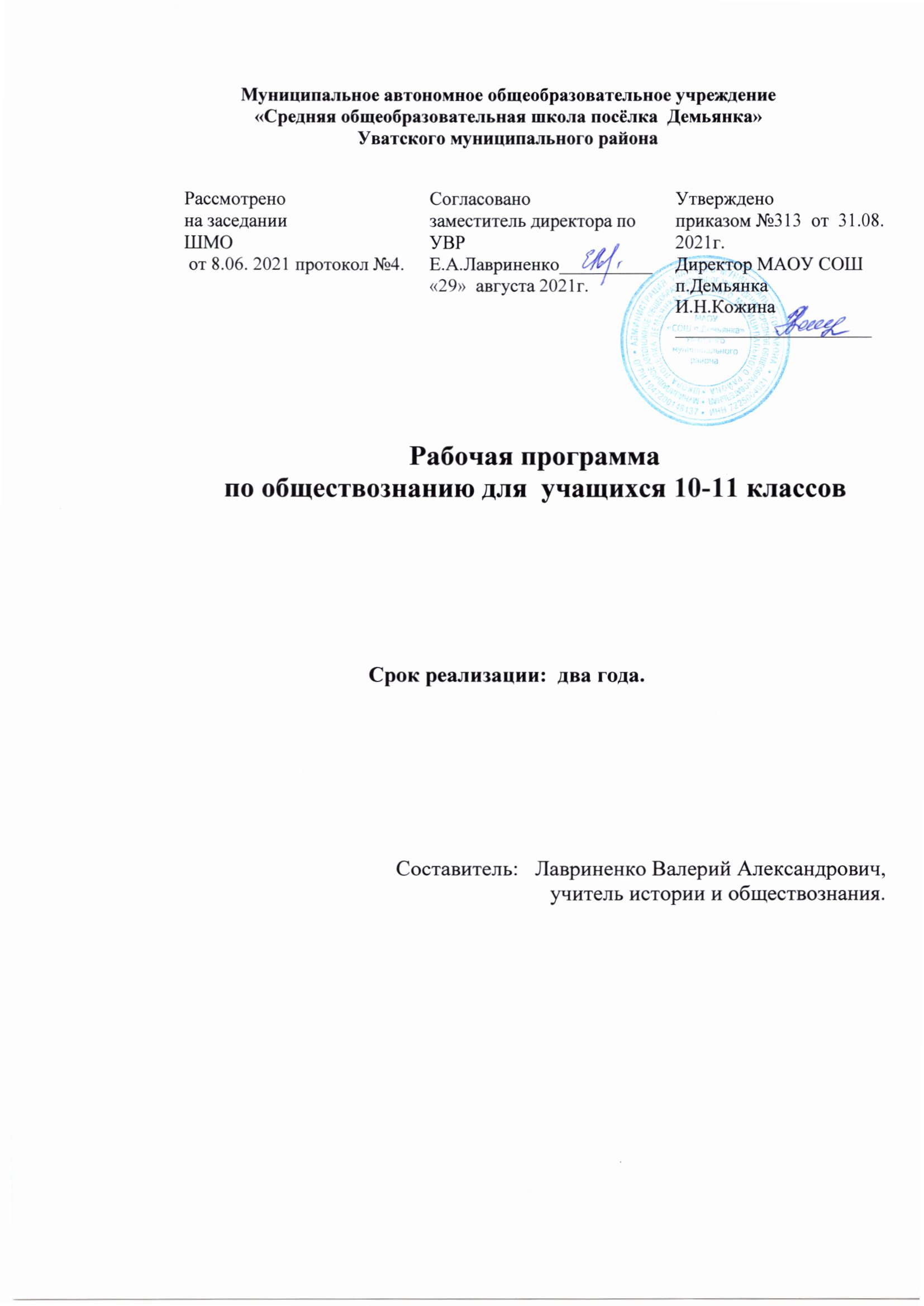 Рабочая программа по обществознанию для 10-11 классов разработана в соответствии с Федеральным законом от 29 декабря 2012 года № 273-ФЗ «Об образовании в Российской Федерации», Федеральным государственным образовательным стандартом среднего общего образования (в ред. приказа Минобрнауки России от 17.05.2012 № 413 с изменениями и дополнениями), Примерными  программами  по учебному  предметаму  Обществознание. Базовый уровень. 10 – 11 классы. (Стандарты второго поколения), Программой  среднего общего образования по обществознанию. 10 - 11 классы. Авторы: Л.Н.Боголюбов, И.И. Городецкая, Л.Ф. Иванова, А.И.Матвеев. М.:Просвещение. 2014г.       Рабочая программа соответствует требованиям Основной образовательной программы   среднего общего образования МАОУ «СОШ посёлка Демьянка» Уватского муниципального района. Программа отражает идеи и положения Концепции духовно-нравственного развития и воспитания личности гражданина России.Рабочая программа ориентирована на учебник:Содержание среднего общего образования на базовом уровне по «Обществознанию» представляет собой комплекс знаний, отражающих основные объекты изучения: общество в целом, человек в обществе, познание, экономическая сфера, социальные отношения, политика, духовно-нравственная сфера, право. Помимо знаний, в содержание курса входят: социальные навыки, умения, ключевые компетентности, совокупность моральных норм и принципов поведения людей по отношению к обществу и другим людям; правовые нормы, регулирующие отношения людей во всех областях жизни общества; система гуманистических и демократических ценностей. Содержание курса на базовом уровне обеспечивает преемственность по отношению к основной школе путем углубленного изучения некоторых социальных объектов, рассмотренных ранее. Наряду с этим, вводятся ряд новых, более сложных вопросов, понимание которых необходимо современному человеку. Освоение нового содержания осуществляется с опорой на межпредметные связи с курсами истории, географии, литературы и др.Изучение обществознания в старшей школе на базовом уровне направлено на достижение следующих целей:• развитие личности в период ранней юности, ее духовно-нравственной, политической и правовой культуры, экономического образа мышления, социального поведения, основанного на уважении закона и правопорядка, способности к личному самоопределению и самореализации; интереса к изучению социальных и гуманитарных дисциплин;• воспитание общероссийской идентичности, гражданской ответственности, правового самосознания, толерантности, приверженности гуманистическим и демократическим ценностям, закрепленным в Конституции Российской Федерации;• освоение системы знаний об экономической и иных видах деятельности людей, об обществе, его сферах, правовом регулировании общественных отношений, необходимых для взаимодействия с социальной средой и выполнения типичных социальных ролей человека и гражданина, для последующего изучения социально-экономических и гуманитарных дисциплин в учреждениях системы среднего и высшего профессионального образования или для самообразования;• овладение умениями получать и критически осмысливать социальную (в том числе экономическую и правовую) информацию, анализировать, систематизировать полученные данные; освоение способов познавательной, коммуникативной, практической деятельности, необходимых для участия в жизни гражданского общества и государства;• формирование опыта применения полученных знаний и умений для решения типичных задач в области социальных отношений; гражданской и общественной деятельности, межличностных отношений, отношений между людьми различных национальностей и вероисповеданий, в семейно-бытовой сфере; для соотнесения своих действий и действий других людей с нормами поведения, установленными законом; содействия правовыми способами и средствами защите правопорядка в обществе.На изучение учебного предмета обществознание в 10 классе на базовом уровне в учебном плане выделяется 2 часа, при 34 учебных неделях – 68 часов в год. На изучение учебного предмета обществознание в 11 классе на базовом уровне в учебном плане выделяется2 часа , при 34 учебных неделях - 68 часов в год. Планируемые результаты освоения учебного предметаФГОС базовый уровень устанавливает требования к результатам освоения учебного предмета: личностным, метапредметным, предметным.Планируемые результатымотивированность на посильное и созидательное участие в жизни общества;заинтерисованность не только в личном успехе, но и в благополучии и процветании своей страны;ценностные ориентиры, основанные на идеях патриотизма, любви и уважения к Отечеству; необходимости поддержания гражданского мира и согласия; отношении к человеку, его правам и свободам как высшей ценности; стремление к укреплению исторически сложившегося государственного единства; признании равноправия народов, единства разнообразных культур; убежденности в важности для общества семьи и семейных традиций; осознании своей ответственности за страну перед нынешними и грядущими Регулятивные УУД:умение сознательно организовывать свою познавательную деятельность (от постановки цели до получения и оценки результата);способности к самостоятельному приобретению новых знаний и практических умений, умения управлять своей познавательной деятельностью;самостоятельно обнаруживать и формулировать учебную проблему, определять цель учебной деятельности, выбирать тему проекта;выдвигать версии решения проблемы, осознавать конечный результат, выбирать из предложенных и искать самостоятельно средства достижения цели;составлять (индивидуально или в группе) план решения проблемы (выполнения проекта);работая по плану, сверять свои действия с целью и, при необходимости, исправлять ошибки самостоятельно;в диалоге с учителем совершенствовать самостоятельно выработанные критерии оценки.Познавательные УУД:умение объяснять явления и процессы социальной действительности с научных позиций; рассматривать их комплексно в контексте сложившихся реалий и возможных перспектив;способности анализировать реальные социальные ситуации, выбирать адекватные способы деятельности и модели поведения в рамках реализуемых основных социальных ролей, свойственных подросткам;умение выполнять познавательные и практические задания, в том числе с использованием проектной деятельность на уроках и в доступной социальной практике,человеку, его правам и свободам как высшей ценности; стремление к укреплению исторически сложившегося государственного единства; признании равноправия народов, единства разнообразных культур; убежденности в важности для общества семьи и семейных традиций; осознании своей ответственности за страну перед нынешними и грядущими поколениями.самостоятельно обнаруживать и формулировать учебную проблему, определять цель учебной деятельности, выбирать тему проекта;выдвигать версии решения проблемы, осознавать конечный результат, выбирать из предложенных и искать самостоятельно средства достижения цели;составлять (индивидуально или в группе) план решения проблемы (выполнения проекта);работая по плану, сверять свои действия с целью и, при необходимости, исправлять ошибки самостоятельно;в диалоге с учителем совершенствовать самостоятельно выработанные критерии оценки.Познавательные УУД:умение объяснять явления и процессы социальной действительности с научных позиций; рассматривать их комплексно в контексте сложившихся реалий и возможных перспектив;способности анализировать реальные социальные ситуации, выбирать адекватные способы деятельности и модели поведения в рамках реализуемых основных социальных ролей, свойственных подросткам;умение выполнять познавательные и практические задания, в том числе с использованием проектной деятельность на уроках и в доступной социальной практике, на:использование элементов причинно – следственного анализа;исследование несложных реальных связей и зависимостей;определение сущностных характеристик изучаемого объекта; выбор верных критериев для сравнения, сопоставления, оценки объектов;поиск и извлечение нужной информации по заданной теме и адаптированных источниках различного типа;перевод информации из одной знаковой системы в другую (из текста в таблицу, из аудиовизуального ряда в текст и др.); выбор знаковых систем адекватно познавательной и коммуникативной ситуации;подкрепление изученных положений конкретными примерами;- оценку своих учебных достижений,поведения, черт своей личности с учетоммнения других людей, в том числе длякорректировки собственного поведения вокружающей среде; выполнение вповседневной жизни этических и правовыхнорм, экологических требований;- определение собственного отношения кявлениям современной жизни,формулирование своей точки зрения.Коммуникативные УУД:- овладение различными видами публичныхвыступлений (высказывания, монолог,дискуссия) и следование этическим нормами правилам ведения диалога;- умение взаимодействовать в ходевыполнения групповой работы, вестидиалог, участвовать в дискуссии,аргументировать собственную точкузрения;- умение адекватно использовать речевыесредства для эффективного решенияразнообразных коммуникативных задач.Предметные результаты освоения учебного предмета(базовый уровень)Планируемые результатыПредметные10 классдействовать в пределах правовых норм для успешного решения жизненных задач в разных сферах общественных отношений;перечислять участников законотворческого процесса и раскрывать их функции;характеризовать механизм судебной защиты прав человека и гражданина в РФ;ориентироваться в предпринимательских правоотношениях;выявлять общественную опасность коррупции для гражданина, общества и государства;применять знание основных норм права в ситуациях повседневной жизни, прогнозировать последствия принимаемых решений;оценивать происходящие события и поведение людей с точки зрения соответствия закону;характеризовать основные направления деятельности государственных органов по предотвращению терроризма, раскрывать роль СМИ и гражданского общества в противодействии терроризму.расторжения трудового договора;иллюстрировать примерами видысоциальной защиты и социальногообеспечения;- извлекать и анализироватьинформацию по заданной теме вадаптированных источникахразличного типа (Конституция РФ,ГПК РФ, АПК РФ, УПК РФ);объяснять основные идеимеждународных документов,направленных на защиту правчеловека.11 классразличать политическую власть и другие виды власти;устанавливать связи между социальными интересами, целями и методами политической деятельности;высказывать аргументированные суждения о соотношении средств и целей в политике; раскрывать роль и функции политической системы;характеризовать государство как центральный институт политической системы;различать типы политических режимов, давать оценку роли политических режимов различных типов в общественном развитии;обобщать и систематизировать информацию о сущности (ценностях, принципах, признаках, роли в общественном развитии) демократии;характеризовать демократическую избирательную систему; различать мажоритарную, пропорциональную, смешанную избирательные системы;устанавливать взаимосвязь правового государства и гражданского общества, раскрывать ценностный смысл правового государства;определять роль политической элиты и политического лидера в современном обществе;конкретизировать примерами роль политической идеологии;раскрывать на примерах функционирование различных партийных систем;формулировать суждение о значении многопартийности и идеологического плюрализма в современном обществе;оценивать роль СМИ в современной политической жизни;иллюстрировать примерами основные этапы политического процесса;различать и приводить примеры непосредственного и опосредованного политическогоФедерации, выделять проблемы;выделять основные этапы избирательной кампании;в перспективе осознанно участвовать в избирательных кампаниях;отбирать и систематизировать информацию СМИ о функциях и значении местного самоуправления;самостоятельно давать аргументированную оценку личных качеств и деятельности политических лидеров;характеризовать особенности политического процесса в России; анализировать основные тенденции современного политического процесса.участия, высказывать обоснованноесуждение о значении участияграждан в политике.СОДЕРЖАНИЕ КУРСА10 класс (68 часов)Вводный урок (1 час).Тема 1. Человек в обществе (19 часов).Человек как результат биологической и социокультурной эволюции. Социализация индивида, агенты (институты) социализации. Мышление, формы и методы мышления. Мышление и деятельность. Мотивация деятельности, потребности и интересы. Свобода и необходимость в человеческой деятельности.Системное строение общества: элементы и подсистемы. Социальное взаимодействие и общественные отношения. Основные институты общества. Многовариантность общественного развития. Эволюция и революция как формы социального изменения. Основные направления общественного развития: общественный прогресс, общественный регресс. Формы социального прогресса: реформа, революция. Процессы глобализации. Основные направления глобализации. Последствия глобализации. Общество и человек перед лицом угроз и вызовов XXI века.Тема 2. Общество как мир культуры (15 часов).Понятие культуры. Материальная и духовная культура, их взаимосвязь. Формы и виды культуры: народная, массовая, элитарная; молодежная субкультура, контркультура. Многообразие и диалог культур. Мораль. Нравственная культура. Искусство, его основные функции. Религия. Мировые религии. Роль религии в жизни общества. Познание мира. Формы познания. Понятие истины, ее критерии. Абсолютная, относительная истина. Виды человеческих знаний. Естественные и социально-гуманитарные науки. Особенности научного познания. Уровни научного познания. Способы и методы научного познания. Особенности социального познания. Духовная жизнь и духовный мир человека. Общественное и индивидуальное сознание. Мировоззрение, его типы. Самосознание индивида и социальное поведение. Социальные ценности. Мотивы и предпочтения. Свобода и ответственность. Основные направления развития образования. Функции образования как социального института. Общественная значимость и личностный смысл образования. Знания, умения и навыки людей в условиях информационного общества.Тема 3. Правовое регулирование общественных отношений (33 часа).Право в системе социальных норм. Система российского права: элементы системы права; частное и публичное право; материальное и процессуальное право. Источники права. Законотворческий процесс в Российской Федерации. Гражданство Российской Федерации. Конституционные права и обязанности гражданина РФ. Воинская обязанность. Военная служба по контракту. Альтернативная гражданская служба. Права и обязанности налогоплательщиков. Юридическая ответственность за налоговые правонарушения. Законодательство в сфере антикоррупционной политики государства. Экологическое право. Право на благоприятную окружающую среду и способы его защиты. Экологические правонарушения. Гражданское право. Гражданские правоотношения. Субъекты гражданского права. Имущественные права. Право собственности. Основания приобретения права собственности. Право на результаты интеллектуальной деятельности. Наследование. Неимущественные права: честь, достоинство, имя. Способы защиты имущественных и неимущественных прав. Организационно-правовые формы предприятий. Семейное право. Порядок и условия заключения и расторжения брака. Правовое регулирование отношений супругов. Права и обязанности родителей и детей. Порядок приема на обучение в профессиональные образовательные организации и образовательные организации высшего образования. Порядок оказания платных образовательных услуг. Занятость и трудоустройство. Порядок приема на работу, заключения и расторжения трудового договора. Правовые основы социальной защиты и социального обеспечения. Гражданские споры, порядок их рассмотрения. Основные правила и принципы гражданского процесса. Особенности административной юрисдикции. Особенности уголовного процесса. Стадии уголовного процесса. Конституционное судопроизводство. Понятие и предмет международного права. Международная защита прав человека в условиях мирного и военного времени. Правовая база противодействия терроризму в Российской Федерации.11 класс (68 часов)Вводный урок (1 час).Тема 1. Экономическая жизнь общества (25 часов).Экономика, экономическая наука. Уровни экономики: микроэкономика, макроэкономика. Факторы производства и факторные доходы. Спрос, закон спроса, факторы, влияющие на формирование спроса. Предложение, закон предложения. Формирование рыночных цен.Равновесная цена. Виды и функции рынков. Рынок совершенной и несовершенной конкуренции. Политика защиты конкуренции и антимонопольное законодательство. Рыночные отношения в современной экономике. Фирма в экономике. Фондовый рынок, его инструменты. Акции, облигации и другие ценные бумаги. Предприятие. Экономические и бухгалтерские издержки и прибыль. Постоянные и переменные затраты (издержки). Основные источники финансирования бизнеса. Основные принципы менеджмента. Основы маркетинга. Финансовый рынок. Банковская система. Центральный банк Российской Федерации, его задачи, функции и роль в банковской системе России. Финансовые институты. Виды, причины и последствия инфляции. Рынок труда. Занятость и безработица, виды безработицы. Государственная политика в области занятости. Рациональное экономическое поведение собственника, работника, потребителя, семьянина. Роль государства в экономике. Общественные блага. Налоговая система в РФ. Виды налогов. Функции налогов. Налоги, уплачиваемые предприятиями. Основы денежной и бюджетной политики государства. Денежно-кредитная (монетарная) политика. Государственный бюджет. Государственный долг. Экономическая деятельность и ее измерители. ВВП и ВНП – основные макроэкономические показатели. Экономический рост. Экономические циклы. Мировая экономика. Международная специализация, международное разделение труда, международная торговля, экономическая интеграция, мировой рынок. Государственная политика в области международной торговли. Глобальные экономические проблемы. Тенденции экономического развития России.Тема 2. Социальная сфера (15 часов).Социальная структура общества и социальные отношения. Социальная стратификация, неравенство. Социальные группы, их типы. Молодежь как социальная группа. Социальный конфликт. Виды социальных конфликтов, их причины. Способы разрешения конфликтов. Социальные нормы, виды социальных норм. Отклоняющееся поведение (девиантное). Социальный контроль и самоконтроль. Социальная мобильность, ее формы и каналы в современном обществе. Этнические общности. Межнациональные отношения, этносоциальные конфликты, пути их разрешения. Конституционные принципы национальной политики в Российской Федерации. Семья и брак. Тенденции развития семьи в современном мире. Проблема неполных семей. Современная демографическая ситуация в Российской Федерации. Религиозные объединения и организации в Российской Федерации.Тема 3. Политическая жизнь общества (21 часов).Политическая деятельность. Политические институты. Политические отношения. Политическая власть. Политическая система, ее структура и функции. Государство как основной институт политической системы. Государство, его функции. Политический режим. Типология политических режимов. Демократия, ее основные ценности и признаки. Избирательная система. Типы избирательных систем: мажоритарная, пропорциональная, смешанная. Избирательная кампания. Гражданское общество и правовое государство. Политическая элита и политическое лидерство. Типология лидерства. Политическая идеология, ее роль в обществе. Основные идейно-политические течения современности. Политические партии, их признаки, функции, классификация, виды. Типы партийных систем. Понятие, признаки, типология общественно-политических движений. Политическая психология. Политическое поведение. Роль средств массовой информации в политической жизни общества. Политический процесс. Политическое участие. Абсентеизм, его причины и опасность. Особенности политического процесса в России.Тематическое планирование 10 класс. Обществознание. 68 ч.Тематическое планирование 11 класс. Обществознание. 68 ч.Использование потенциала предмета «Обществознание» для реализации целей воспитания.Автор/Авторский коллективНазвание учебникаКлассИздатель учебникаБоголюбов Л.Н., Лазебникова А.Ю., Матвеев А.И. и др. / Под ред. Боголюбова Л.Н., Лазебниковой А.Ю.Обществознание (базовый уровень)10 классИздательство «Просвещение»Боголюбов Л.Н., Городецкая Н.И., Лазебникова А.Ю. и др. / Под ред. Боголюбова Л.Н., Лазебниковой А.Ю.Обществознание (базовый уровень)11 классИздательство «Просвещение»ЛичностныеМетапредметные10 классна:на:на:- использование элементов причинно –- использование элементов причинно –- использование элементов причинно –следственного анализа;следственного анализа;следственного анализа;- исследование несложных реальных связей- исследование несложных реальных связей- исследование несложных реальных связейи зависимостей;и зависимостей;и зависимостей;- определение сущностных характеристик- определение сущностных характеристик- определение сущностных характеристикизучаемого объекта; выбор верныхизучаемого объекта; выбор верныхизучаемого объекта; выбор верныхкритериев для сравнения, сопоставления,критериев для сравнения, сопоставления,критериев для сравнения, сопоставления,оценки объектов;оценки объектов;оценки объектов;- поиск и извлечение нужной информации- поиск и извлечение нужной информации- поиск и извлечение нужной информациипо заданной теме и адаптированныхпо заданной теме и адаптированныхпо заданной теме и адаптированныхисточниках различного типа;источниках различного типа;источниках различного типа;- перевод информации из одной знаковой- перевод информации из одной знаковой- перевод информации из одной знаковойсистемы в другую (из текста в таблицу, изсистемы в другую (из текста в таблицу, изсистемы в другую (из текста в таблицу, изаудиовизуального ряда в текст и др.); выбораудиовизуального ряда в текст и др.); выбораудиовизуального ряда в текст и др.); выборзнаковых систем адекватно познавательнойзнаковых систем адекватно познавательнойзнаковых систем адекватно познавательнойи коммуникативной ситуации;и коммуникативной ситуации;и коммуникативной ситуации;- подкрепление изученных положений- подкрепление изученных положений- подкрепление изученных положенийконкретными примерами;конкретными примерами;конкретными примерами;- оценку своих учебных достижений,- оценку своих учебных достижений,- оценку своих учебных достижений,поведения, черт своей личности с учетомповедения, черт своей личности с учетомповедения, черт своей личности с учетоммнения других людей, в том числе длямнения других людей, в том числе длямнения других людей, в том числе длякорректировки собственного поведения вкорректировки собственного поведения вкорректировки собственного поведения вокружающей среде; выполнение вокружающей среде; выполнение вокружающей среде; выполнение вповседневной жизни этических и правовыхповседневной жизни этических и правовыхповседневной жизни этических и правовыхнорм, экологических требований;норм, экологических требований;норм, экологических требований;- определение собственного отношения к- определение собственного отношения к- определение собственного отношения кявлениям современной жизни,явлениям современной жизни,явлениям современной жизни,формулирование своей точки зрения.формулирование своей точки зрения.формулирование своей точки зрения.Коммуникативные УУД:Коммуникативные УУД:Коммуникативные УУД:- овладение различными видами публичных- овладение различными видами публичных- овладение различными видами публичныхвыступлений (высказывания, монолог,выступлений (высказывания, монолог,выступлений (высказывания, монолог,дискуссия) и следование этическим нормамдискуссия) и следование этическим нормамдискуссия) и следование этическим нормами правилам ведения диалога;и правилам ведения диалога;и правилам ведения диалога;- умение взаимодействовать в ходе- умение взаимодействовать в ходе- умение взаимодействовать в ходевыполнения групповой работы, вестивыполнения групповой работы, вестивыполнения групповой работы, вестидиалог, участвовать в дискуссии,диалог, участвовать в дискуссии,диалог, участвовать в дискуссии,аргументировать собственную точкуаргументировать собственную точкуаргументировать собственную точкузрения;зрения;зрения;- умение адекватно использовать речевые- умение адекватно использовать речевые- умение адекватно использовать речевыесредства для эффективного решениясредства для эффективного решениясредства для эффективного решенияразнообразных коммуникативных задач.разнообразных коммуникативных задач.разнообразных коммуникативных задач.11 класс11 класс- мотивированность на посильное иРегулятивные УУД:созидательное участие в жизни общества;- умение сознательно организовывать свою- умение сознательно организовывать свою- умение сознательно организовывать свою- заинтерисованность не только в личномпознавательную деятельность (отпознавательную деятельность (отпознавательную деятельность (отуспехе, но и в благополучии и процветаниипостановки цели до получения и оценкипостановки цели до получения и оценкипостановки цели до получения и оценкисвоей страны;результата);результата);результата);- ценностные ориентиры, основанные на- способности к самостоятельному- способности к самостоятельному- способности к самостоятельномуидеях патриотизма, любви и уважения кприобретению новых знаний иприобретению новых знаний иприобретению новых знаний иОтечеству; необходимости поддержанияпрактических умений, умения управлятьпрактических умений, умения управлятьпрактических умений, умения управлятьгражданского мира и согласия; отношениисвоей познавательной деятельностью;своей познавательной деятельностью;своей познавательной деятельностью;ТемаУчащийся научитсяУчащийся  получит  возможностьнаучитьсяТема 1.Учащийся должен уметь:- оценивать разнообразные явления иЧеловек в- выделять черты социальнойпроцессы общественного развития;обществе.сущности человека;- объяснять специфику- выявлять роль агентоввзаимовлияния двух мировсоциализации на основных этапахсоциального и природного всоциализации индивида;понимании природы человека и его- раскрывать связь междумировоззрения;мышлением и деятельностью;- устанавливать причинно-- различать виды деятельности,следственные связи междуприводить примеры основных видовсостоянием различных сфер жизнидеятельности;общества и общественным развитием- выявлять и соотносить цели,в целом;средства и результаты деятельности;- выявлять, опираясь на- анализировать различные ситуациитеоретические положения исвободного выбора, выявлять егоматериалы СМИ, тенденции иоснования и последствия;перспективы общественного- различать формы чувственного иразвития;рационального познания, поясняя их- систематизировать социальнуюпримерами;информацию, устанавливать связи в- выявлять особенности научногоцелостной картине общества (егопознания;структурных элементов, процессов,различать абсолютную ипонятий) и представлять ее в разныхотносительную истины;формах (текст, схема, таблица).- иллюстрировать конкретнымипримерами роль мировоззрения вжизни человека;- выявлять связь науки иобразования, анализировать фактысоциальной действительности вконтексте возрастания ролиобразования и науки в современномобществе;- выражать и аргументироватьсобственное отношение к ролиобразования и самообразования вжизни человека.- характеризовать общество какцелостную развивающуюся(динамическую) систему в единствеи взаимодействии его основных сфери институтов;- выявлять, анализировать,систематизировать и оцениватьинформацию, иллюстрирующуюмногообразие и противоречивостьсоциального развития;- приводить примеры прогрессивныхи регрессивных общественныхизменений, аргументировать своисуждения, выводы;- формулировать собственныесуждения о сущности, причинах ипоследствиях глобализации;иллюстрировать проявленияразличных глобальных проблем.Тема 2.Учащийся должен уметь:- использовать полученные знания оОбщество как- определять роль духовныхсоциальных ценностях и нормах вмир культуры.ценностей в обществе;повседневной жизни, прогнозировать- распознавать формы культуры попоследствия принимаемых решений;их признакам, иллюстрировать их- применять знания о методахпримерами;познания социальных явлений и- различать виды искусства;процессов в учебной деятельности исоотносить поступки и отношения сповседневной жизни;принятыми нормами морали;- характеризовать основные методы- выявлять сущностныенаучного познания;характеристики религии и ее роли в- выявлять особенности социальногокультурной жизни.познания;- различать типы мировоззрений;- выражать собственную позицию повопросу познаваемости мира иаргументировать ее.Тема 3.Учащийся должен уметь:Правовое- сравнивать правовые нормы срегулированиедругими социальными нормами;общественныхвыделять основные элементыотношений.системы права;- выстраивать иерархиюнормативных актов;- выделять основные стадиизаконотворческого процесса вРоссийской Федерации;- различать понятия «права человека»и «права гражданина»,ориентироваться в ситуациях,связанных с проблемамигражданства, правами иобязанностями гражданина РФ, среализацией гражданами своих прави свобод;- обосновывать взаимосвязь междуправами и обязанностями человека игражданина, выражать собственноеотношение к лицам, уклоняющимсяот выполнения конституционныхобязанностей;- аргументировать важностьсоблюдения норм экологическогоправа и характеризовать способызащиты экологических прав;- раскрывать содержаниегражданских правоотношений;применять полученные знания онормах гражданского права впрактических ситуациях,прогнозируя последствияпринимаемых решений;- различать организационно-правовые формы предприятий;характеризовать порядокрассмотрения гражданских споров;- давать обоснованные оценкиправомерного и неправомерногоповедения субъектов семейногоправа, применять знания основсемейного права в повседневнойжизни;- находить и использовать вповседневной жизни информацию оправилах приема в образовательныеорганизации профессионального ивысшего образования;- характеризовать условиязаключения, изменения иТема 1.Учащийся должен уметь:- выделять и формулироватьЭкономическая- раскрывать взаимосвязь экономикихарактерные особенности рыночныхжизнь общества.с другими сферами жизни общества;структур;- конкретизировать примерами- выявлять противоречия рынка;основные факторы производства ираскрывать роль и место фондовогофакторные доходы;рынка в рыночных структурах;- объяснять механизм свободногораскрывать возможностиценообразования, приводитьфинансирования малых и крупныхпримеры действия законов спроса ифирм;предложения;- обосновывать выбор форм бизнеса в- оценивать влияние конкуренции иконкретных ситуациях;монополии на экономическую жизнь,различать источникиповедение основных участниковфинансирования малых и крупныхэкономики;предприятий;- различать формы бизнеса;- определять практическоеизвлекать социальную информациюназначение основных функцийиз источников различного типа оменеджмента;тенденциях развития современной- определять место маркетинга врыночной экономики;деятельности организации;- различать экономические и- применять полученные знания длябухгалтерские издержки;выполнения социальных ролей- приводить примеры постоянных иработника и производителя;переменных издержек производства;- оценивать свои возможностиразличать деятельность различныхтрудоустройства в условиях рынкафинансовых институтов, выделятьтруда;задачи, функции и роль- раскрывать фазы экономическогоЦентрального банка Российскойцикла;Федерации в банковской системе РФ;- высказывать аргументированные- различать формы, виды проявлениясуждения о противоречивом влиянииинфляции, оценивать последствияпроцессов глобализации наинфляции для экономики в целом иразличные стороны мировогодля различных социальных групп;хозяйства и национальных экономик;- выделять объекты спроса идавать оценку противоречивымпредложения на рынке труда,последствиям экономическойописывать механизм ихглобализации;взаимодействия;- извлекать информацию изопределять причины безработицы,различных источников для анализаразличать ее виды;тенденций общемирового- высказывать обоснованныеэкономического развития,суждения о направленияхэкономического развития России.государственной политики в областизанятости;- объяснять поведение собственника,работника, потребителя с точкизрения экономическойрациональности, анализироватьсобственное потребительскоеповедение;- анализировать практическиеситуации, связанные с реализациейгражданами своих экономическихинтересов;- приводить примеры участиягосударства в регулированиирыночной экономики;- высказывать обоснованныесуждения о различных направленияхэкономической политики государстваи ее влиянии на экономическуюжизнь общества;- различать важнейшие измерителиэкономической деятельности ипоказатели их роста: ВНП (валовойнациональный продукт), ВВП(валовой внутренний продукт);различать и сравнивать путидостижения экономического роста.Тема 2.Учащийся должен уметь:- выделять причины социальногоСоциальная- выделять критерии социальнойнеравенства в истории исфера.стратификации;современном обществе;- анализировать социальную- высказывать обоснованноеинформацию из адаптированныхсуждение о факторах,источников о структуре общества иобеспечивающих успешностьнаправлениях ее изменения;самореализации молодежи в- выделять особенности молодежисовременных условиях;как социально-демографической- анализировать ситуации, связанныегруппы, раскрывать на примерахс различными способами разрешениясоциальные роли юношества;социальных конфликтов;- высказывать обоснованное- выражать собственное отношение ксуждение о факторах,различным способам разрешенияобеспечивающих успешностьсоциальных конфликтов;самореализации молодежи в- толерантно вести себя поусловиях современного рынка труда;отношению к людям, относящимся к- выявлять причины социальныхразличным этническим общностям иконфликтов, моделировать ситуациирелигиозным конфессиям; оцениватьразрешения конфликтов;роль толерантности в современном- конкретизировать примерами видымире;социальных норм;- находить и анализироватьхарактеризовать виды социальногосоциальную информацию оконтроля и их социальную роль,тенденциях развития семьи вразличать санкции социальногосовременном обществе;контроля;- выявлять существенные параметры- различать позитивные и негативныедемографической ситуации в Россиидевиации, раскрывать на примерахна основе анализа данных переписипоследствия отклоняющегосянаселения в Российской Федерации,поведения для человека и общества;давать им оценку;- определять и оценивать возможную- выявлять причины и последствиямодель собственного поведения вотклоняющегося поведения,конкретной ситуации с точки зренияобъяснять с опорой на имеющиесясоциальных норм;знания способы преодоления- различать виды социальнойотклоняющегося поведения;мобильности, конкретизировать- анализировать численностьпримерами;населения и динамику ее изменений- выделять причины и последствияв мире и в России.этносоциальных конфликтов,приводить примеры способов ихразрешения;- характеризовать основныепринципы национальной политикиРоссии на современном этапе;- характеризовать социальныеинституты семьи и брака;- раскрывать факторы, влияющие наформирование институтасовременной семьи;- характеризовать семью каксоциальный институт, раскрыватьроль семьи в современном обществе;- высказывать обоснованныесуждения о факторах, влияющих надемографическую ситуацию встране;- формулировать выводы о ролирелигиозных организаций в жизнисовременного общества, объяснятьсущность свободы совести, сущностьи значение веротерпимости;- осуществлять комплексный поиск,систематизацию социальнойинформации по актуальнымпроблемам социальной сферы,сравнивать, анализировать, делатьвыводы, рационально решатьпознавательные и проблемныезадачи;- оценивать собственные отношенияи взаимодействие с другими людьмис позиций толерантности.Тема 3.Учащийся должен уметь:- находить, анализироватьПолитическая- выделять субъектов политическойинформацию о формированиижизнь общества.деятельности и объектыправового государства иполитического воздействия;гражданского общества в Российской№ п/пНазвание темы (раздела)Содержание темы (раздела)Характеристика основных видов деятельности учащихся (на уровне УД)Количество часовКонтрольные работыПрактические работы или тесты2Глава 1. Человек в обществе.      Общество как совместная жизнедеятельность людей. Общество и природа. Общество и культура. Науки об обществе. Структура общества. Общество как сложная динамичная система. Особенности социальной системы. Динамика общественного развития. Многовариантность общественного развития. Целостность и противоречивость современного мира. Проблема общественного прогресса. Социальная сущность человека. Биологическое и социальное в человеке. Социальные качества человека. Самосознание и самореализация. Деятельность – способ существования людей. Деятельность человека: основные характеристики. Структура деятельности и её мотивация. Многообразие деятельности. Сознание и деятельность. Познавательная и коммуникативная деятельность. Познание и знание. Познание  мира: чувственное и рациональное, истинное и ложное. Истина и её критерии. Особенности научного познания. Социальные и гуманитарные знания. Многообразие человеческого знания. Единство свободы и ответственность личности. Современное общество. Глобализация как явление современности. Современное информационное пространство. Глобальная информационная экономика. Социально-политическое измерение информационного общества. Международный терроризм: понятие и признаки. Глобализация и международный терроризм. Идеология насилия. Противодействие международному терроризму.  Высказывают своё мнение, работают с текстом учебника, отвечают на поставленные вопросы, дают определения понятий, работают в группах, с материалами СМИ, решают  проблемные вопросы. Объясняют сущность сфер общества, взаимосвязь всех сфер на конкретных примерах. 20Тест по теме «Человек в обществе»3Глава 2. Общество как мир культуры.     Духовная жизнь общества. Культура и духовная жизнь. Формы и разновидности культуры: массовая, народная и элитарная. Диалог культур. Человек как духовное существо. Духовные ориентиры личности. Мировоззрение и его роль в жизни человека. Мораль и религия. Мораль, её  категории.  Наука и образование. Наука, ее роль в современном мире. Этика ученого. Непрерывное образование и самообразование. Религия, её роль в жизни общества. Религия и религиозные организации в современной России. Искусство. Искусство, его формы и функции. Массовая культура. Характерные черты массовой культуры. Средства массовой информации.   Выделять основные положения урока. Характеризовать духовную жизнь человека. Анализировать, делать выводы, отвечать на вопросы. Вести спор, доказывать свою точку зрения. Находить основные понятия.  Решать задания по типу ЕГЭ (тренировочные задания ).17Тест по теме «Общество как мир культуры»4Глава 3. Правовое регулирование общественных отношений.Нормативный подход к праву. Естественно-правовой подход к праву. Взаимосвязь естественного и позитивного права. Право в системе социальных норм. Основные признаки права. Право и мораль.  Система права. Норма права. Отрасль права. Источники права. Виды нормативных актов. Федеральные законы и законы субъектов Российской Федерации. Законотворческий процесс в РФ. Правоотношения и правонарушения. Виды юридической ответственности. Систему судебной защиты прав человека. Развитие права в современной России. Предпосылки правомерного поведения Правосознание. Правовая культура. Правомерное поведение. Гражданство РФ. Права и обязанности гражданина России. Воинская обязанность. Альтернативная гражданская служба. Права и обязанности налогоплательщика. Гражданское право. Семейное право. Правовое регулирование занятости и трудоустройства. Трудовые правоотношения. Социальное обеспечение и социальная защита. Профессиональное образование. Экологическое право. Процессуальные отрасли права. Гражданский процесс. Арбитражный процесс. Уголовный процесс. Конституционное судопроизводство. Международная защита прав человека. Правовые основы антитеррористической политики Российского государства. Объяснять,чем отличаются подходы к определению права. Объяснять, в чём заключается взаимосвязь права и закона и какие существуют между ними различия. Роль системы права в регулировании общественных отношений. Выделять общее между моралью и правом, что представляют собой социальные нормы и каково их видовое разнообразие.31Итоговая контрольная работа.Тест по теме «Правовое регулирование общественных отношений»Итого:68 ч.14№ п/пНазвание темы (раздела)Содержание темы (раздела)Характеристика основных видов деятельности учащихся (на уровне УД)Количество часовКонтрольные работыПрактические работы или тесты2Глава 1. Экономическая жизнь общества. Роль экономики в жизни общества. Экономика как подсистема общества. Экономика и уровень жизни. Экономика и социальная структура общества. Экономика и политика. Экономика: наука и хозяйство.Экономический рост и развитие. Экстенсивный и интенсивный экономический рост. Факторы экономического роста. Экономическое развитие. Причины циклического развития.Рыночные отношения в экономике. Рынок в жизни общества. Рыночная экономика. Законы спроса и предложения. Рыночные структуры. Конкуренция и монополия. Современная рыночная система.Фирма в экономике. Факторы производства и факторные доходы. Постоянные и переменные издержки. Экономические и бухгалтерские издержки и прибыль. Налоги, уплачиваемые предприятиями.Правовые основы предпринимательской деятельности. Организационно-правовые формы и правовой режим предпринимательской деятельности.Слагаемые успеха в бизнесе. Источники финансирования бизнеса. Основные принципы менеджмента. Основы маркетинга.Экономика и государство. Экономические функции государства. Инструменты регулирования в экономике. Денежно-кредитная (монетарная) политика. Бюджетно-налоговая (фискальная) политика.Финансы в экономике. Банковская система. Финансовые институты. Виды, причины и последствия инфляции.Занятость и безработица. Рынок труда. Причины и виды безработицы. Государственная политика в области занятости.Мировая экономика. Международная торговля. Глобальные проблемы экономики.Экономическая культура. Экономические отношения и интересы. Экономическая свобода и социальная ответственность. Связь экономической культуры и деятельности. Рациональное поведение участников экономической деятельности.      Высказывают своё мнение, работают с текстом учебника, отвечают на поставленные вопросы, дают определения понятий, работают в группах, с материалами СМИ, решают  проблемные вопросы. 30Тест по теме «Экономическая жизнь общества»3Глава 2. Социальная сфера.     Социальна структура общества. Многообразие социальных групп. Социальное неравенство. Социальная стратификация. Социальная мобильность. Социальные интересы.    Социальные нормы и отклоняющееся поведение. Социальный контроль. Отклоняющееся (девиантное) поведение. Преступность.   Нации и межнациональные отношения. Россия – многонациональное общество и единый народ. Межнациональные конфликты и пути их преодоления. Пути межнационального сближения. Национальная политика в России.Семья и быт. Семья как социальный институт. Функции семьи. Семья в современном обществе. Бытовые отношения.Гендер-социальный пол. Гендерные стереотипы и роли. Гендер и социализация. Гендерные отношения в современном обществе. Молодёжь в современном обществе. Молодёжь как социальная группа. Развитие социальных ролей в юношеском возрасте. Молодёжная субкультура.Демографическая ситуация в современной России. Изменение численности населения России. Возрастной состав населения. Рождаемость и смертность. Миграция.  Выделять основные положения урока. Характеризовать социальную сферу. Анализировать, делать выводы, отвечать на вопросы. Вести спор, доказывать свою точку зрения. Находить основные понятия.  Решать задания по типу ЕГЭ (тренировочные задания ).15Тест по теме «Социальная сфера»4Глава 3. Политическая жизнь общества.Политика и власть. Политическая деятельность и общество. Политическая сфера и политические институты. Политические отношения. Политическая власть.Политическая система. Структура и функции политической системы. Государство в политической системе. Политический режим. Демократические перемены в России.Гражданское общество и правовое государство. Сущность правового государства.  Гражданское общество. Местное самоуправление.Демократические выборы. Избирательная система. Типы избирательных систем. Избирательная кампания.Политические партии и партийные системы. Понятие политической партии и движения. Типология и функции политических партий. Типы партийных систем. Политическая элита и политическое лидерство. Роль политического лидера. Типы лидерства.  Политическое сознание. Обыденное и теоретическое сознание. Современные политические идеологии. Роль идеологии в политической жизни. Политическая психология. Средства массовой информации и политическое сознание.Политическое поведение. Многообразие форм политического поведения. Политический терроризм, его опасность. Регулирование политического поведения.Политический процесс и культура политического участия. Сущность и этапы политического процесса. Политические участники. Политическая культура.Выделять основные положения урока. Характеризовать политиечс-кую  сферу. Анализировать, делать выводы, отвечать на вопросы. Вести спор, доказывать свою точку зрения. Находить основные понятия.  Решать задания по типу ЕГЭ (тренировочные задан23Итоговая контрольная работа.Тест по теме «Политическая жизнь общества»5Заключение. Взгляд в будущее.Общество перед лицом угроз и вызовов 21в. Возможная альтернатива. Постиндустриальное (информационное) общество.Анализировать, делать выводы, высказывать свою точку зрения. Выбирать главное.1Итого:68 ч.13Целевой приоритет воспитания на уровне СООУчебные предметы с необходимым воспитательным ресурсомсоздание благоприятных условий для приобретения школьниками опыта осуществления социально значимых дел:Тема «Человек в обществе» - 10 класс.опыт дел, направленных на заботу о своей семье, родных и близкихТема «Человек в обществе», «Семейное право» - 10 класс. Тема «Семья и быт» - 11 класс.трудовой опыт, опыт участия в производственной практикеТема «Человек в обществе», «Правовое регулирование занятости и трудовых отношений» - 10 класс. Тема «Экономическая жизнь общества» - 11 класс.опыт дел, направленных на пользу своему родному городу или селу, стране в целом, опыт деятельного выражения собственной гражданской позицииТема «Человек в обществе»- 10 класс. Тема «Экономическая жизнь общества», Политическая жизнь общества» - 11 класс. - опыт природоохранных дел;Тема «Правовое регулирование общественных отношений» - 10 класс.опыт разрешения возникающих конфликтных ситуаций в школе, дома или на улице;Тема «Человек в обществе», «Правовое регулирование общественных отношений» - 10 классопыт самостоятельного приобретения новых знаний, проведения научных исследований, опыт проектной деятельностиТема «Человек в обществе», «Духовный мир личности» - 10 класс. Темы «Слагаемые успеха в бизнесе», «Молодёжь в современном обществе» - 11 класс.опыт изучения, защиты и восстановления культурного наследия человечества, опыт создания собственных произведений культуры, опыт творческого самовыраженияТема «Общество как мир культуры» - 10 класс, Темы «Молодёжь в современном обществе» - 11 класс.- опыт ведения здорового образа жизни и заботы о здоровье других людей; Тема «Человек в обществе» - 10 класс. опыт оказания помощи окружающим, заботы о малышах или пожилых людях, волонтерский опытТема: «Человек в обществе» - 10 класс. Темы: «Молодёжь в современном обществе» - 11 класс. опыт самопознания и самоанализа, опыт социально приемлемого самовыражения и самореализацииТема: «Человек в обществе» - 10 класс. Темы: «Молодёжь в современном обществе» - 11 класс. 